NATIONAL ASSEMBLYQUESTION FOR WRITTEN REPLY QUESTION NO.: 1457	Ms P T van Damme (DA) to ask the Minister of Communications:(1)	Whether a new funding model is being explored for the SA Broadcasting Corporation (SABC); if not, why not; if so, what are the relevant details;(2)	whether she intends to table an amendment to the Broadcasting Act, Act 4 of 1999, as amended, so that those persons viewing SABC programmes via electronic devices such as cellphones‚ tablets and laptops are brought into the SABC revenue stream; if not, what is the position in this regard; if so, on what date does she intend to table the amendment?			NW1599EREPLYYes. This matter is a work in progress, details will be released when consultation has been concluded.An Amendment to the Broadcasting Act, Act 4 of 1999 is currently before Parliament,	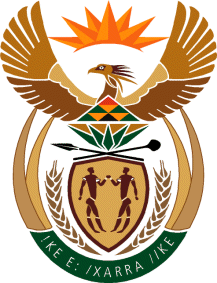 MINISTRY OF COMMUNICATIONS
REPUBLIC OF SOUTH AFRICAPrivate Bag X 745, Pretoria, 0001, Tel: +27 12 473 0164   Fax: +27 12 473 0585Tshedimosetso House,1035 Francis Baard Street, Tshedimosetso House, Pretoria, 1000